附件1  2023年应结题验收的国家级、省级、校级、院级大学生创新创业训练项目一览表说明：此表格列举2022年立项的国家级、省级、校级、院级大创计划项目，其中院级项目不采用学校“大创项目管理系统”程序进行结题验收，由软件学院管理相关结题验收材料。附件3 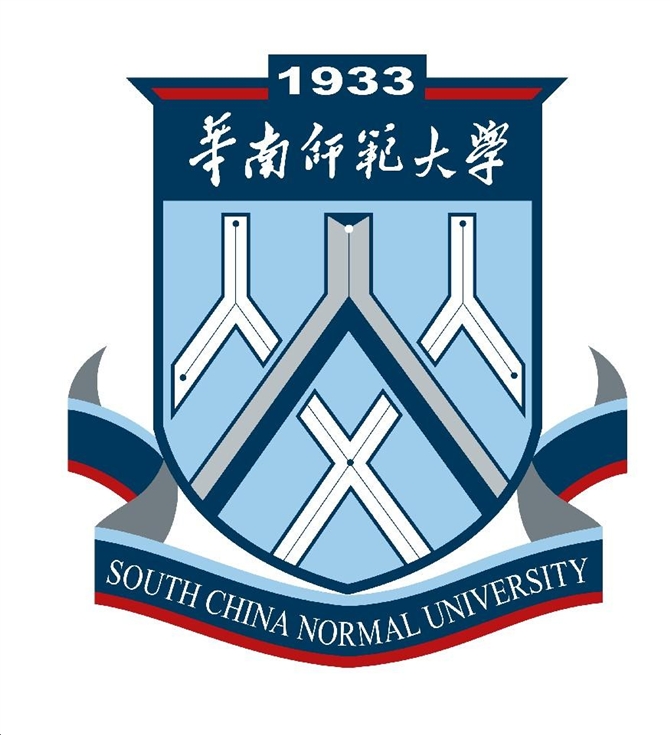 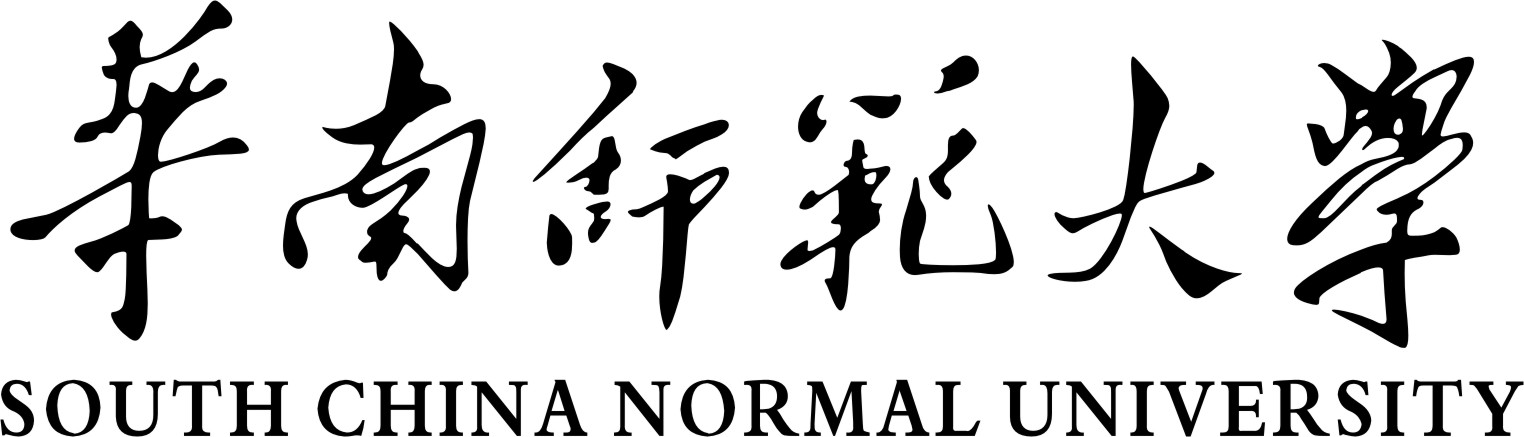 华南师范大学大学生创新创业训练项目结题验收书  2023年   教务处制一、基本情况二、项目执行情况简介三、研究总结四、经费使用情况五、支撑材料名称（具体内容提交附件并按要求排序）六、指导教师意见七、院（系）意见八、答辩情况九、院（系）专家组验收意见十、学校审批意见注：本表除需亲笔签名外、其余部分均采用打印稿、统一使用宋体、小四号字、单倍行距、可加页。附件4大学生创新创业训练项目研究总结及心得体会项目简介（包括项目名称，项目团队简介，项目研究主要成果简介，可配图片。）研究方法（项目实施中主要使用的研究方法和途径）项目成效与成果转化（主要指项目的研究成果，具体包括项目成员发表的论文具体信息、申请专利或软件著作权、调研报告、完成实物或艺术作品，相关省级国家级获奖情况；团队成员保研、升学读研或者出国读研情况；其中创业类项目还应介绍创业的实践成效以及社会影响力。请附获奖等成果照片。）创新与突出表现（创新主要指项目研究的创新创意或者创造类表现，突出表现关注社会影响，例如某团队被XXX电视台报道，社会影响力巨大；团队成员全部升学读研，成果显著。可配照片。）项目成员心得体会（团队各成员参加大创计划的心路历程，可供后来人学习借鉴的经验教训。）说明：1.以上内容为必选板块，字数要求一般4000字左右，该总结的填写质量将影响结题结果，请各项目队伍认真填写，为队伍的集体付出负责。2.本团队成员同意授权此“研究总结和心得体会”给学校，可用于非商业用途的公开宣传。附件5华南师范大学大学生创新创业训练项目过程记录册  2023年 教务处制填写说明    1、本记录册是检查项目进展情况的主要依据、也是评价项目成果的主要依据之一。项目负责人必须认真、及时、准确、真实地记录项目执行的主要过程。2、本记录册主要记录项目进展情况、如：成功的经验、失败的原因、与指导老师的交流、团队合作、经费使用明细等方面内容、要求每月记录1次。3、项目负责人及成员应定期请指导老师查阅项目过程记录册、与指导老师进行交流和研讨。4、中期检查时项目负责人须将本记录册交指导老师检查和签字后、再提交学院（系、部）、学院专家给出检查意见后返还项目负责人。5、本记录册平时由项目负责人保存、结题验收时需复印本册一份作为结题验收的佐证材料。6、项目结束后、由项目负责人将本记录册及相关材料提交指导老师检查和签字后、再提交学院（系、部）存档保管。7、填写时页面不够可加页、单倍行距、A4页面单面打印。一、经费使用明细二、项目执行过程记录三、中期检查记录四、结题验收记录附件7 ××学院2022-2023年度大创计划工作总结报告表学院分管领导签名：        （盖公章）                联系电话：       附件8        学院大学生创新创业训练项目结题情况汇总表注：请在excel表中填写，项目验收等级请填写：优、良、通过、不通过、延期。序号所属学院编号项目类型项目类别项目名称负责人级别导师1软件学院202210574034创新训练重点支持领域项目基于混合脑机接口-视觉避障的多自由度无人机控制研究谢尚宏国家级潘家辉2软件学院202210574035创新训练一般项目融合反馈LSTM 与优化注意力平衡机制的端到端图像字幕描述生成技术研究陈禧琳国家级曾碧卿3软件学院202210574036创新训练一般项目深度学习下基于步态的多模态融合健康识别系统罗俊浩国家级周成菊4软件学院202210574037创新训练一般项目基于多模态信号融合的情绪识别与调节系统王恒畅国家级李丽5软件学院202210574038创新训练一般项目基于数字孪生的VR消防安全疏散演习系统周康楷国家级申淑媛6软件学院202210574039创新训练一般项目基于姿态估计和动作识别的移动端羽毛球教辅系统李源国家级余松森7软件学院S202210574063创新训练一般项目基于面部特征的疲劳驾驶检测与唤醒系统黄嘉盈省级陈赣浪8软件学院S202210574064创新训练一般项目结合脑电信号的便携式脑卒中步态鉴别诊断系统黄文乐省级曲超9软件学院S202210574065创新训练重点支持领域项目基于U-Net改进网络的肝脏肿瘤分割与三维可视化模型构建平台詹润源省级彭丰平10软件学院S202210574066创新训练一般项目基于 YOLO v5 的厨房食品安全监控系统徐越驰省级焦新涛11软件学院S202210574067创新训练一般项目3D-MoTrain：基于脑电生物反馈技术的 注意力监测与训练系统赖舒婷省级王斐12软件学院S202210574068创新训练一般项目基于计算机视觉的课堂专注度评测系统邓子豪省级梁艳13软件学院S202210574069创新训练一般项目基于表情和行为双特征课堂情感识别系统陈维省级杨会平14软件学院S202210574070创新训练一般项目“智协判”——基于fots的司法实践系统许遵豪省级罗胜舟15软件学院S202210574071创新训练一般项目面向意识障碍患者的音乐情绪识别系统邱羽欣省级邱丽娜16软件学院S202210574072创新训练一般项目基于 Transformer 模型的意识障碍患者脑电的识别与研究黄玉翠省级梁瑾17软件学院S202210574073创新训练一般项目基于脑机接口的情感识别游戏陈江南省级黄海云18软件学院S202210574074创新训练一般项目基于协同过滤及改良混合推荐算法的诗词个性化推荐系统江彦炜省级李萍19软件学院S202210574075创新训练一般项目基于深度学习的AI英语语音交互系统的研究与开发陈耀瀚省级苏意玲20软件学院S202210574076创新训练一般项目“舆海求真”——舆情事件与人群情感跟踪分析系统招俊渭省级刘帅21软件学院S202210574077创新训练一般项目团学活动信息采集与智能应答系统蔡妙省级许烁娜22软件学院S202210574078创新训练一般项目基于深度学习的乒乓球比赛视频分析系统冼颂欣省级周娴玮23软件学院S202210574079创新训练一般项目基于深度学习的手语手势识别系统黄文斌省级刘刚24软件学院S202210574080创新训练一般项目基于AR的濒危动物交互式宣传系统王虹霓省级曹一波25软件学院202237010创新训练一般项目基于脑电信号与人脸图像的多模态情绪识别研究张志航校级张承忠26软件学院202237011创新训练一般项目基于深度学习的多模态师范生教学技能评测系统姚岸纯校级丁美荣27软件学院202237012创新训练一般项目基于人脸表情的驾驶员情绪监测系统陈玺文校级杜瑛28软件学院202237013创新训练一般项目无人机的双目测距及视差生成吴宗宪校级梁军29软件学院202237015创新训练一般项目基于面部表情的自闭症儿童情绪识别系统温毅超校级蔡妍30软件学院202237020创新训练一般项目基于增强型关节混合分类器的智能疼痛表情识别系统方宏智校级陈恒法31软件学院202237023创新训练一般项目基于深度学习的数字图像水印隐写系统闫玉龙校级苏海32软件学院202237025创新训练一般项目基于自适应嵌入的图像数字水印系统黄嘉林校级李琴33软件学院202237027创新训练一般项目基于单通道脑电信号的睡眠质量监控系统彭志帆校级吴干华34软件学院202237028创新训练一般项目面向知识图谱的图数据库与图神经网络计算融合框架吴颖慧校级杨桂芝34软件学院202237029创新训练一般项目“图灵英语”——基于移动端的英语听力智能学习软件姚桥光校级杜志斌36软件学院202237030创新训练一般项目基于CABM_DS UNET和3D打印的辅助诊断治疗系统李潮泰校级黄武秋37软件学院202237032创新训练一般项目基于深度多模态特征融合的短视频分类研究姚垚校级何乐为38软件学院202237033创新训练一般项目基于多模态脑机接口的智能小车庹宏炜校级冼广铭39软件学院202237035创新训练一般项目基于图像增强的强鲁棒性图像隐写和恢复技术李毅校级杨欢40软件学院202237036创新训练一般项目古典诗词作者身份识别研究及其在诗歌自动创作中的应用卢佳杭校级邹竞辉41软件学院202237037创新训练一般项目基于文本和图像的多模态商品实时比价系统陈锐东校级陈壹华42软件学院202237038创新训练一般项目基于PaddleGAN的图像艺术风格迁移技术研究钟骏熙校级林海翠43软件学院202237041创新训练一般项目基于超像素方法的腹部器官CT影像多目标器官分割王玟校级颜俊松44软件学院202237042创新训练一般项目基于融合多算法和知识图谱的学习资源个性化推荐系统陆轶杰校级汪红松45软件学院202237043创新训练一般项目基于多尺度改进v-net的咽喉癌病灶区域分割孙涌校级张洋46软件学院202237045创新训练一般项目基于眼球运动的实时情绪检测研究卢金龙校级张作鹏47软件学院202237046创新训练一般项目基于超像素方法的人体器官分割及三维重建李辉波校级朱宏邦48软件学院202237048创新训练一般项目基于人脸识别技术的健康码智能识别系统陈晓峰校级王心旭49软件学院202237049创新训练一般项目基于深度学习的运动姿态相似度评估系统郑康壮校级李小亚50软件学院202237050创新训练一般项目比喻类谜语自动创作方法研究冯俊峰校级林天飞51软件学院202237051创新训练一般项目基于PaddleNLP的谣言检测陈鸿杰校级文火生52软件学院202237052创业训练一般项目结合知识图谱的共享共建型数学学习与教学辅助平台韦振桦
校级杨驭云53软件学院202237053创新训练一般项目基于计算机视觉的数字孪生技术研究杨鸿乐校级舒纲旭54软件学院202237054创新训练一般项目基于深度学习和数字图像处理的图像质量提升黎扬豪校级邱双惠55软件学院202237055创新训练一般项目基于PaddleGAN的视频插帧技术研究江芷柔校级卢桂莲56软件学院2022rjxy001创新训练一般项目基于Unity3D写实渲染的消防游戏尹钰星院级李琴57软件学院2022rjxy002创新训练一般项目基于Deformable DETR的垃圾分类检测系统陈泳权院级陈壹华58软件学院2022rjxy003创新训练一般项目数字身份识别系统的区块链安全强化技术研究郑子荣院级杨欢59软件学院2022rjxy004创新训练一般项目基于web开发的共享书屋网站与小程序文锦潭院级彭丰平60软件学院2022rjxy005创新训练一般项目基于YOLOv5开发的高实时性的图书馆占座检测系统叶锦洲院级杨欢61软件学院2022rjxy006创新训练一般项目crush（校园交友）APP的设计与实现邱思婷院级苏意玲62软件学院2022rjxy007创新训练一般项目智慧教育中基于计算机视觉的学生学习专注度分析系统钱加宇院级杨欢63软件学院2022rjxy008创新训练一般项目基于深度学习的五子棋游戏开发梁子钊院级张洋64软件学院2022rjxy009创新训练一般项目基于Unity3D的VR汉语教育游戏设计与实现盘豪炜院级李琴65软件学院2022rjxy010创新训练一般项目基于stm32的无人驾驶浮空车缪亦隽院级颜俊松、杨欢66软件学院2022rjxy011创新训练一般项目宠物帮帮APP的设计与实现陈倩欣院级苏意玲67软件学院2022rjxy012创新训练一般项目基于AR和知识图谱的产供销存一体化展示马吴越院级杨欢68软件学院2022rjxy013创新训练一般项目基于深度学习的照片质量评估小程序——PhotoQuaEva麦彦勤院级彭丰平69软件学院2022rjxy014创新训练一般项目强化学习在生物行为模拟的应用戴宇曦院级李景聪70软件学院2022rjxy015创新训练一般项目基于深度学习模型LeNet-5-L的车牌识别系统设计与实现詹佳欣院级申淑媛71软件学院2022rjxy016创新训练一般项目基于Bert模型的情绪识别技术研究姜睿博院级张洋72软件学院2022rjxy017创新训练一般项目面向工业生产安全的姿态估计与行为识别技术研究丁一亮院级杨欢73软件学院2022rjxy018创新训练一般项目基于大数据的美食速寻软件研究与实现陆沛彬院级杨桂芝74软件学院2022rjxy019创新训练一般项目特定科目的主观题自动评分技术研究杜雨锟  院级杨欢75软件学院2022rjxy020创新训练一般项目基于python的数据（工业、农业、养殖业等）智能化处理软件骆明钰院级梁瑾76软件学院2022rjxy021创新训练一般项目基于风格迁移技术的国潮图案设计蔡泳东院级杨欢77软件学院2022rjxy022创新训练一般项目面向人群情感分析的计算机视觉系统设计田希哲院级杨欢78软件学院2022rjxy023创新训练一般项目图书馆空间管理微信平台符卓凡院级许烁娜79软件学院2022rjxy024创新训练一般项目基于区块链的数字身份技术张艺院级杨欢80软件学院2022rjxy025创新训练一般项目证券量化交易框架开发顾思睿院级汪红松81软件学院2022rjxy026创新训练一般项目安全伴行app于浚院级黄武秋82软件学院2022rjxy027创新训练一般项目针对安卓平台即时通讯软件的消息统一管理推送系统区杰文院级汪红松83软件学院2022rjxy028创新训练一般项目非机动车违法抓拍系统设计与应用周鹏运院级申淑媛84软件学院2022rjxy029创新训练一般项目药师在身边-微信小程序潘浩楠院级陈恒法85软件学院2022rjxy030创新训练一般项目基于图像识别的地下停车场智能管理系统的设计和实现黄庭康院级申淑媛86软件学院2022rjxy031创新训练一般项目基于汉语言文化为主题的Unity游戏项目叶桂源院级李琴项 目 名 称：结 题 项 目 编 号：项  目  类  别 ：     一般项目□  重点支持领域项目□项  目  类  型 ：创新训练□  创业训练□  创业实践□项  目  级  别 ：国家级□  省级□  校级□项目负责人：负责人年级及专业：联系电话：指导教师姓名：项目所在学院：项目起止时间：起于：20     年    月止于：20     年    月项目名称项目名称项目类型创新训练 □创业训练 □创业实践 □创新训练 □创业训练 □创业实践 □立项时间立项时间  年  月  日  年  月  日完成时间 年  月  日验收时间年  月  日年  月  日主要成果形式及名称主要成果形式及名称项目主要成员序号姓名学号学号专业班级所在学院所在学院项目分工项目主要成员1项目主要成员2项目主要成员3项目主要成员4项目主要成员5内容提示：项目的目的和意义、项目成果的主要内容、重要观点或对策建议、创新特色、实践意义和社会影响、发表论文及获得专利情况、研究过程中财务执行情况、团队成员分工和合作情况、研究报告和过程记录的完整情况。（研究报告和过程记录册另附）项目完成情况：预订计划执行情况、项目研究和实践情况、项目取得的主要成绩和收获、项目工作有哪些不足、有哪些问题尚需深入研究、项目工作中的困难、问题及解决情况。 意见及建议：对指导老师、学院及主管部门的意见及建议、请分条列举。学校下拨经费：        （元）       其他经费：        （元）项目研究总结及心得体会项目研究过程记录册公开发表论文复印件（尚未发表可提交录用通知复印件）获奖证书复印件及简介专利复印件及简介作品实物照片和简介说明成果证书及成果简介其它相关支撑材料复印件签名：       年  月  日领导签名：        年  月  日            单位公章专家提问题及回答情况验收意见：验收结果：评分：             □优秀  □良好 □通过  □不通过专家组组长（签章） ：                  单位（公章）专家组成员（签章） ：                 年     月     日负责人（签章）：           公  章年    月    日项 目 名 称：立 项 编  号：项  目  类  别 ：     一般项目□  重点支持领域项目□项  目  类  型 ：创新训练□  创业训练□  创业实践□项  目  级  别 ：国家级□  省级□  校级□项目负责人、年级及专业：其他成员：联系电话：指导教师姓名：所在学院：项目起止时间：起于：20     年    月止于：20     年    月日期金额（元）具体用途时间过程记录月  日至月  日项目记录人：                        年     月     日月  日至月  日项目记录人：                        年     月     日月  日至月  日项目记录人：                        年     月     日月  日至月  日项目记录人：                        年     月     日月  日至月  日项目记录人：                        年     月     日月  日至月  日项目记录人：                        年     月     日月  日至月  日项目记录人：                        年     月     日月  日至月  日项目记录人：                       年     月     日自评（进展情况、存在问题）项目成员（签名）：                                 年    月    日指导老师评语指导老师（签名）：                                 年    月    日检查意见经专家组检查、同意□  不同意□  该项目继续研究。专家组组长（签名）：                   单位（盖章）                   年    月    日研究成果项目成员（签名）：                                 年    月    日指导老师评语指导老师（签名）：                                 年    月    日验收意见经专家组检查、同意□  不同意□  该项目结题。专家组组长（签名）：            单位（盖章）                     年    月    日总结内容总结参考格式备注总体情况是否成立学院大创工作小组?校级立项数_____、省级立项数_____、国家级立项数目   合计参与学生    人。具体实施办法为：经费配套情况学院年度对大创项目资助经费标准：校级   元   项，小计   万元；省级   元   项，小计   万元；国家级   元   项，小计   万元；本年度学院合计投入大创项目的资助总经费为   万元。结题验收和中期检查情况应结题验收校级    项，省级    项，国家级    项。通过学院答辩验收    项，延期    项。应中期检查校级    项，省级    项，国家级    项，通过学院组织中期检查    项。 大创实施年度成效（1）本年度大创项目共计公开发表论文    篇，另被录用      篇，两项合计    篇。其中，学生为第一作者论文    篇、 SCI收录论文   篇、中文核心CSSC   篇；合计国际期刊论文        篇，国家级期刊论文    篇，省级期刊论文数量    篇。（2）申请专利或软件著作权   项、其中发明专利数量有    项，成果转化数量有    项，学生为第一申请人有    项。另完成调研报告    份、完成实物或艺术作品    件，省级获奖     项，国家级获奖    项。（3）大创团队成员保研学生合计    人，准备升学读研学生    人，出国读研    人，学生创业数量为    人。年度突出项目团队或个人（列举1-3项）突出表现情况：例如某团队被XXX电视台报道，社会影响力巨大；某团队成员全部升学读研，成果显著。对大创实施工作的意见与建议  （含延期项目）  （含延期项目）  （含延期项目）  （含延期项目）  （含延期项目）  （含延期项目）  （含延期项目）  （含延期项目）  （含延期项目）  （含延期项目）  （含延期项目）  （含延期项目）结题项目编号项目名称项目类别（创新、创业训练或创业实践）起止时间负责人姓名、年级及专业指导教师姓名资助及完成经费（元）立项书任务已完成任务成果（发表论文、获得专利等名称、并登记作者、论文名称、期刊名称、发表日期、页码等或专利号）学院验收结果学院验收结果结题项目编号项目名称项目类别（创新、创业训练或创业实践）起止时间负责人姓名、年级及专业指导教师姓名资助及完成经费（元）立项书任务已完成任务成果（发表论文、获得专利等名称、并登记作者、论文名称、期刊名称、发表日期、页码等或专利号）评分等级主管领导签名：          （公章）                              联系电话：                                          日期：主管领导签名：          （公章）                              联系电话：                                          日期：主管领导签名：          （公章）                              联系电话：                                          日期：主管领导签名：          （公章）                              联系电话：                                          日期：主管领导签名：          （公章）                              联系电话：                                          日期：主管领导签名：          （公章）                              联系电话：                                          日期：主管领导签名：          （公章）                              联系电话：                                          日期：主管领导签名：          （公章）                              联系电话：                                          日期：主管领导签名：          （公章）                              联系电话：                                          日期：主管领导签名：          （公章）                              联系电话：                                          日期：主管领导签名：          （公章）                              联系电话：                                          日期：主管领导签名：          （公章）                              联系电话：                                          日期：